Centos-You should yum install nano onto your centos machine, otherwise use viCreate a new user: /usr/sbin/adduser usernameCreate a new Password: passwd usernameAdding User’s Privileges Setup new user with root privileges: /usr/sbin/visudoFind This – add your new user in the following format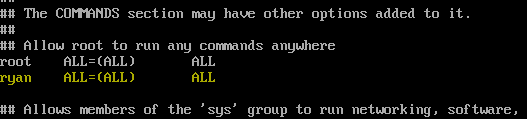 Setting up password-less SSHFirst step, generate new keys: ssh-keygen -t rsa -b 4096Go to the directory: cd ~/.sshTo copy your pub key to the other machine use: ssh-copy-id -i id_rsa.pub root@address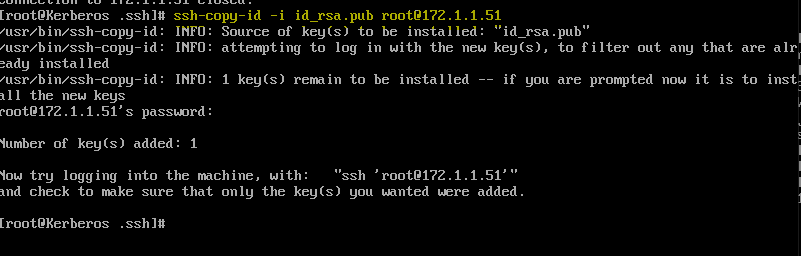 You should now be able to connect remotely. On the host machine, you can disable root login.Turning off Root SSH & Allowing User’s to SSH InType: nano /etc/ssh/sshd_configHit control+^w and type in #PermitRootLoginUncomment and change to no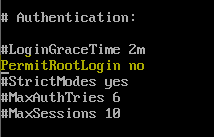 DNS is on by default and you may also want to turn that off.Lastly, go to the bottom and add the user you created if you want another way to remote in.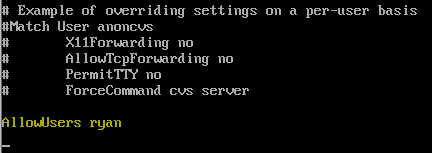 Generating new keysYou should always generate new keys when working from a cloned machine.(If you want to keep a copy of your old keys move to a new directory before generating new keys.)To generate new rsa keys: ssh-keygen -t rsa -f /etc/ssh/ssh_host_rsa_keyRecommended use: ssh-keygen -t rsa -b 4096Changing SSH Default PortIf you change the default SSH port there is more configuration required **coming soon**Reference Links:http://www.servermom.org/basic-centos-setup-before-building-a-working-server/414/